MAYO DE 2019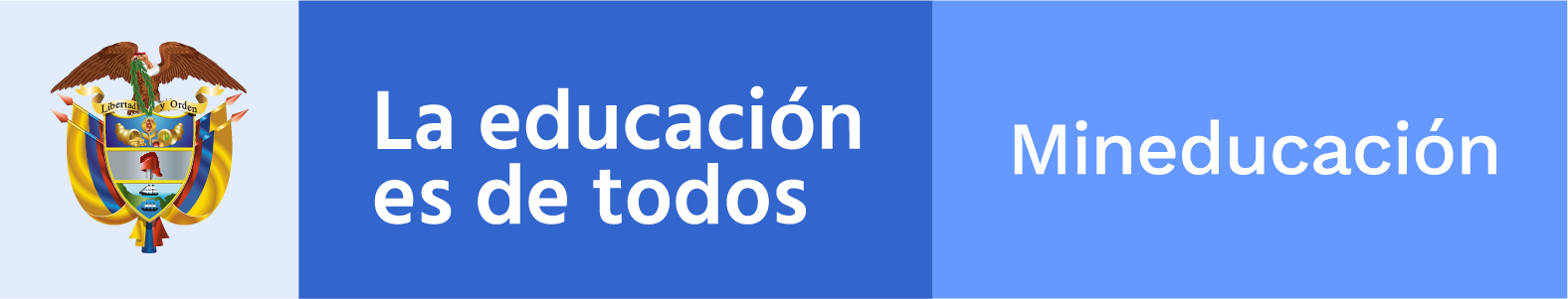 ANEXO 1GUÍA PARA POSTULACION DE SEDES DE INSTITUCIONES EDUCATIVAS RURALES, A LA CONVOCATORIA PARA LA FINANCIACIÓN DE PROYECTOS DE MEJORAMIENTO EN INFRAESTRUCTURA EDUCATIVA RURALMINISTERIO DE EDUCACIÓN NACIONALTabla de contenidoRelación de Anexos de la ConvocatoriaAnexo 1. MATRICULA SIMAT, corte Noviembre 2018Anexo 2. HISTORICO DE INVERSIONES NACIÓN POR MUNICIPIO, ARCHIVO EN EXCEL: “Base_Postulacion” PESTAÑA: “1. Inversión histórica por Municipio”Anexo 3. ÍNDICE DE POBREZA MULTIDIMENSIONAL – IPM, ARCHIVO EN EXCEL: “Base_Postulacion” PESTAÑA: “2. Índice de Pobreza Multidimensional” Anexo 4. NECESIDADES BÁSICAS INSATISFECHAS, ARCHIVO EN EXCEL: “Base_Postulacion” PESTAÑA: “3. Necesidades Básicas Insatisfechas” Anexo 5. DECRETO 893 del 28 de mayo de 2017, “POR EL CUAL SE CREAN LOS PROGRAMAS DE DESARROLLO CON ENFOQUE TERRITORIAL – PDET”Anexo 6. Listado de Municipios PDET y ZOMACAnexo 7. LISTADO PREDIO POSTULADO, VIABILIZADO, NO PRIORIZADO POR EL FFIE-MEN, ARCHIVO EN EXCEL: “Base_Postulacion” PESTAÑA: “4. Proy. Viables no priorizados por el FFIE”Anexo 8. LISTADOS, MUNICIPIOS DE FRONTERA, BICENTENARIO, ARCHIVO EN EXCEL: “Base_Postulacion” PESTAÑA: “5. frontera y bicentenario”Anexo 9. DESEMPEÑO FISCAL, ARCHIVO EN EXCEL: “Base_Postulacion” PESTAÑA: “6. Desempeño Fiscal”Anexo 10. LISTADO DE FOCALIZACIÓN DE PROGRAMA TODOS APRENDER – PTA “Base_Postulacion” PESTAÑA: “7. PTA”Anexo 11. FORMATO DE CERTIFICACIÓN DE LA POSTULACIÓN - MUNICIPIO. (No se encuentra priorizada por otra fuente, usos, invasión, zona rural)Anexo 12. FORMATO DE CRTIFICACIÓN ETC.GUÍA PARA POSTULACION DE SEDES DE INSTITUCIONES EDUCATIVAS RURALES, A LA CONVOCATORIA PARA LA FINANCIACIÓN DE PROYECTOS DE MEJORAMIENTO EN INFRAESTRUCTURA EDUCATIVA RURALIntroducciónCon el Plan Nacional de Desarrollo 2018- 2022 Pacto por Colombia, pacto por la equidad, queremos tener un país de oportunidades, donde se cierren las brechas sociales, donde el lugar de origen o el nivel socioeconómico de la familia donde se nace no determine las oportunidades en la vida de las personas, donde cada uno pueda vivir y realizar sus proyectos de vida en una sociedad libre y abierta.El Plan de Desarrollo 2018- 2022 Pacto por Colombia, pacto por la equidad traza el camino para lograr el país que queremos. Por esta razón es un plan de desarrollo que trasciende un gobierno y se constituye en una propuesta de país y busca que entre todos construyamos un pacto por Colombia, un pacto por la equidad, un pacto para construir entre todos los países que queremos.Pacto por la equidad: política social moderna centrada en la familia y conectada a mercadosEl gran objetivo del pacto por la equidad busca lograr una Colombia con más bienestar, con menos desigualdad de resultados y con más equidad de oportunidades; un país con mayores ingresos y mejores condiciones de vida de la población conseguidas sobre la base de la legalidad y por medio de la generación de empleo, la formalización y un tejido empresarial fuerte. Más equidad de oportunidades se entiende como el avance hacia una Colombia incluyente y con más oportunidades mediante la reducción de la pobreza monetaria y multidimensional.La equidad de oportunidades implica remover las barreras que impiden el acceso a la educación, la salud, los servicios sociales esenciales y la inclusión productiva de toda la población, independientemente de sus características de origen, la localización geográfica, la pertenencia étnica, el sexo, la condición física y la edad, entre otras. Más equidad de oportunidades significa que todos los colombianos tengan cada vez más posibilidades para elegir libremente aquel lo que quieren ser y hacer con su vida.La política social moderna se constituye como el conjunto de lineamientos de política, estrategias y programas dirigidos a aprovechar las ganancias del crecimiento y a crear o fortalecer canales de redistribución para que el progreso económico se traduzca en bienestar y oportunidades reales para todos.Para lograrlo, el Pacto por Colombia, pacto por la equidad contempla estrategias y acciones cruciales, presupuesto para la educación, acceso de jóvenes de población pobre y vulnerable a educación superior de calidad, alimentación escolar, entre otros. Con dichas acciones o estrategias se pueda lograr incrementar la formación de capital y aumentos de la productividad multifactorial, así como en equidad social, la reducción de la pobreza, la obtención de mayores ingresos para nuestros ciudadanos y la generación de empleo formal y de calidad. Es decir, un crecimiento inclusivo con oportunidades para todos.El Pacto por Colombia, pacto por la equidad es la propuesta de unir a Colombia en una agenda de políticas y reformas que nos permitirán lograr un país más productivo y con mayor equidad.En este marco el Plan Nacional de Desarrollo 2018-2022 “Pacto por Colombia, pacto por la equidad” tiene como gran objetivo una Colombia con:Más bienestar: Mayores ingresos y mejores condiciones de vida de toda la población, conseguidas sobre la base de la legalidad y a través de la generación de empleo, formalización y un tejido empresarial fuerte.Menos desigualdad de resultados significa una reducción de las disparidades de ingreso y riqueza a través de la inclusión de la población pobre y vulnerable en mercados de trabajo formales, el acceso a activos productivos y fuentes de generación de ingresos sostenibles.Más equidad de oportunidades se entiende en este Plan como el avance hacia una Colombia incluyente y con más oportunidades a través de la reducción de la pobreza monetaria y multidimensional.Entre las líneas que se destacan del pacto por la equidad en el marco de la presente convocatoria se relacionan directamente las siguientes:“Primero las niñas y los niños: desarrollo integral desde la infancia hasta la adolescencia”, que se propone fortalecer el papel de las familias como garante fundamental de la protección, el afecto y los derechos de los niños; llevar la atención integral de la primera infancia a la adolescencia, apostándole a la construcción de proyectos de vida; y un sistema de prevención y superación de la violencia infantil y las vulneraciones de los derechos de los niños.“Educación de Calidad para el futuro con oportunidades para todos”, cuya apuesta es avanzar hacia la universalización de la educación preescolar, superar las disparidades en cobertura y calidad educativa entre zonas urbanas y rurales, así como el rezago de la educación media; y plantear una apuesta decidida por la educación superior incluyente para la población pobre y vulnerable de Colombia.Cabe destacar que las líneas de este pacto están relacionadas y aportarán en el cumplimiento de la Agenda 2030 y sus Objetivos de Desarrollo Sostenible (ODS). En particular, este pacto está alineado con los ODS 1: Fin de la pobreza, ODS 2: Hambre cero, ODS 3: Salud y bienestar, ODS 4: Educación de calidad, ODS 5: Igualdad de género, ODS 8: Trabajo decente y desarrollo económico, ODS 9: Industria, innovación e infraestructura, ODS 10: Reducción de las desigualdades, ODS 11: Ciudades y comunidades sostenibles, ODS 16: Paz, justicia e instituciones sólidas y ODS 17: Alianza para lograr los objetivos.Así mismo en el marco del Plan Marco de Implementación derivado del “Acuerdo final para la terminación del conflicto y la construcción de una paz estable y duradera”, es necesario poner en marcha un conjunto de estrategias de política pública que tengan como objetivo la integración de las regiones colombianas, la inclusión social de quienes han vivido excluidos y el fortalecimiento de la democracia en todo el territorio nacional que para el sector educativo servirán como herramienta institucional para promover las condiciones de equidad, oportunidad, acceso, permanencia y calidad en la prestación del servicio educativo . Por tal motivo, se prevé que para el desarrollo del Plan Especial de Educación Rural se tendrán en cuenta, entre otros criterios: “…La reconstrucción, mejoramiento y adecuación de la infraestructura educativa rural…”.Por tal motivo el presente documento tiene como objetivo dar lineamientos y establecer las condiciones y alcances para la postulación de sedes en zonas rurales para ser intervenidas con mejoramiento de infraestructura escolar, en tres líneas de acción: Obras de mejoramiento básico de los diferentes ambientes que componen la sede educativa, mejoramiento de cocinas y comedores, así como mejoramiento de residencias escolares. De acuerdo a lo anterior, el Ministerio señalará las prioridades de inversión y, con cargo a los recursos asignados para esta convocatoria, realizará a través de los medios legales que éste disponga, su correspondiente ejecución.Con esta fase de intervención se continuarán las inversiones donde se incorporan planes estratégicos de participación social y comunitaria para la formulación, ejecución y apropiación de los ambientes arquitectónicos a intervenir en área rural. El objetivo se enmarca en responder a los retos de la educación rural, que contribuyan a la eliminación de las brechas existentes y promuevan una educación de calidad para todos los niños, adolescentes jóvenes y adultos del país, al igual que responda de manera oportuna y pertinente a sus características individuales, la región, cultura y contexto en el que se desarrollan.Lo anterior obedece al actual déficit por garantizar las coberturas dada la ausencia de una infraestructura física que cumpla condiciones de seguridad por riesgo o sismo-resistencia además de accesibilidad y de estándares de calidad que permita el desarrollo de un sistema educativo robusto que responda a estos desafíos y que se traduce, en bajos niveles educativos, bajas tasas de cobertura y de calidad en todos los niveles de educación, desarticulación con el sistema productivo regional, muy bajos promedios de años de educación en zonas rurales frente a las urbanas, creciente brecha en cobertura neta de educación secundaria y media, desempeño por calidad en niveles inferior y bajo, además de brechas existentes para el acceso a la educación inicial en el marco de la atención integral y preescolar en las zonas rurales del país, entre otros.Con la presente convocatoria el Ministerio de Educación Nacional busca promover el fortalecimiento de la infraestructura educativa en la perspectiva de que los espacios educativos estén al servicio del país, sean espacios protectores que garanticen las condiciones de seguridad, acceso y permanencia de niños, niñas, adolescentes y jóvenes, las cuales a su vez complementan el cumplimiento de metas y estrategias conforme con las políticas y metas trazadas en el PND 2018-2022.Objeto de la convocatoria El objeto de la convocatoria se deriva de la resolución de apertura de convocatoria “Por la cual se abre la convocatoria para que los municipios y/o Entidades Territoriales Certificadas postulen sedes rurales al Ministerio de Educación Nacional, con el fin de obtener financiación o cofinanciación de recursos para el mejoramiento de infraestructura escolar rural, mejoramiento de comedores y cocinas escolares y mejoramiento de residencias Escolares”Es pertinente aclarar que las Entidades Territoriales Certificadas en Educación como responsables de la administración del servicio educativo de acuerdo con lo establecido en la Ley 715 de 2001, estarán en la capacidad de brindar el acompañamiento y asistencia técnica a los municipios para que ellos puedan cumplir los requisitos establecidos en el presente documento para la postulación de los predios para mejoramiento de infraestructura educativa.El desarrollo de la fase de ejecución de recursos se rige por las normas técnicas y legales para contratación de acuerdo con la fuente de recursos derivados de los recursos de ley 21 de 1982.Alcance de las obras objeto de la presente convocatoriaLa presente convocatoria ésta dirigida a los municipios, para que postulen ante el Ministerio de Educación Nacional sedes RURALES y/o RESIDENCIAS ESCOLARES para el MEJORAMIENTO de infraestructura oficial existente, con el fin de obtener financiación o cofinanciación de recursos de acuerdo con las siguientes líneas de Postulación:Los tipos de mejoramientos se derivan de las acciones enfocadas a resolver los tipos de deterioro por afectaciones presentadas en las sedes rurales, por el uso, desgaste, antigüedad, de accidentes, emergencias, factores ambientales, derivados de la falta de mantenimiento, afectaciones por impactos, uso inadecuado, o cambios de destinación, entre otros.De acuerdo con lo anterior los tipos de mejoramiento de la presente convocatoria están dirigidos a acciones de carácter:Correctivo: Corresponde a las acciones y labores que se deben realizar con el objeto de renovar, recuperar, reparar o restaurar daños o deterioros ocasionados por el uso normal, por falta de mantenimiento predictivo, recurrente y preventivo, por el desgaste natural, por accidentes, por usos inadecuados de la infraestructura, otros factores externos además de nuevos requerimientos para la implementación de estrategias de cobertura y calidad. Dentro de este tipo de mantenimiento podemos incluir las llamadas obras de mejoramiento, por ejemplo: reposición de ambientes, saneamiento básico o materiales tales como cubierta, pisos, aparatos sanitarios, etc. El objetivo es prolongar la vida útil de la edificación o de alguno de sus componentes al restablecerle sus condiciones de operatividad. Concientizar a la comunidad educativa sobre el esfuerzo humano y económico requerido en las labores de reparación o correctivas. Mejorar las condiciones físico-operativas y ambientales de la infraestructura educativa para proporcionar comodidad y confort a los usuarios y optimizar la inversión de los recursos presupuestarios.Preventivo: Son los procesos de conservación de las condiciones físicas de la infraestructura; comprenden aquellas acciones, para prevenir, retrasar o evitar su deterioro y descompostura prematuros, producto del uso normal, para alargar así su vida útil. Corresponde a inversiones para la inspección, reparación menor y verificación del estado de las condiciones físicas en cuanto a instalaciones eléctricas, hidrosanitarias, carpintería, pintura, revestimientos, etc.De Emergencia o prevención: Son aquellas actividades necesarias para mitigar el impacto negativo de eventos extemporáneos que afectan sustancialmente las actividades normales del establecimiento educativo. Se caracterizan por ser de atención prioritaria o que por su estado pueden generar algún tipo de riesgo. Mejoramiento por Restitución: Corresponde a las obras de mejoramiento requeridas para reemplazar total o parcialmente ambientes de la infraestructura educativa.No se incorporan acciones de mayor escala de intervención de carácter recurrente o predictivo, relacionadas con maquinaria especializada, o del mantenimiento propio en la operación de las sedes.De acuerdo con el tipo de obras de mejoramiento, y a los análisis generales de acuerdo con la escala de los proyectos rurales en las zonas priorizadas, con la convocatoria se busca impactar de manera significativa las condiciones tendientes al mejoramiento y garantía de sus procesos pedagógicos, en este sentido se estima un promedio general de inversión en infraestructura por línea de inversión, en salarios mínimos mensuales vigentes por línea de postulación de proyectos, así:Tabla – Monto máximo por Proyecto y Tipos de intervenciónEs pertinente aclarar que el presupuesto final para cada proyecto se define a partir de los ejercicios de viabilidad y visitas técnicas a partir del análisis de cantidades y precios unitarios avalados por la interventoría, para determinar el monto final de inversión.La contratación y ejecución de las obras si bien parten de un ejercicio de participación y priorización con la comunidad, serán lideradas y ejecutadas por el MEN con base en la asignación de procesos por grupos o territorios en bolsas agotables de acuerdo con las condiciones técnicas particulares de cada proyecto, previa aprobación del municipio y el MEN.  Distribución de recursosUna vez finalizados los plazos para la postulación de sedes rurales por parte de los municipios y una vez revisado y publicado el cumplimiento de requisitos documentales que permitan establecer la viabilidad técnica y jurídica de las sedes para su intervención, se procederá a determinar la distribución de recursos, teniendo en cuenta la consolidación de un listado de todos los municipios que hayan participado del proceso y de manera específica para cada línea de postulación de la convocatoria, a continuación se asignará por municipio un peso de acuerdo al rango en el que se encuentre su matrícula rural oficial y según el número de proyectos postulados, se asignaran los proyectos a ejecutar, de acuerdo con las siguientes consideraciones:Solamente se podrá presentar una sede por línea de postulación, no se podrá presentar una misma sede en diferentes líneas de postulación, si esto sucede el MEN asignará la sede a la línea de postulación que de acuerdo con la distribución de municipios presentados en las diferentes líneas de la convocatoria considere pertinente.Por cada una de las líneas de postulación y de acuerdo con el número de proyectos postulados en cada una, se desarrollará un Rankin de municipios por matricula rural para establecer el grado de participación en este sector por municipio.Tabla de Puntos según Rangos de Matrícula Rural oficialUna vez asignados los puntos al municipio de acuerdo con su Matrícula Rural oficial, se procederá a calcular su porcentaje de asignación de recursos así:Tabla de Distribución de Recursos por Matrícula Rural oficial (Ejemplo de aplicación)“Fórmula: % Asignación Municipal: Puntos de Distribución / Total Puntaje Asignado (Según el No. De municipios presentados)”Se asignarán un número de proyectos a financiar de acuerdo con el peso porcentual por municipio, el cual depende del número de municipios con proyectos viables postulados, con el objetivo de lograr la mejor distribución posible de recursos por municipios.Para la asignación de recursos, si se presenta un número de municipios con proyectos viables suficientes para asignar la bolsa en cada línea de postulación, se priorizará por lo menos un proyecto por municipio, así existan más de un proyecto viable en un municipio.Si se presentan más municipios con proyectos viables que superen las bolsas por cada línea de postulación, se priorizaran los municipios de acuerdo con el Rankin establecido en cada línea de postulación.Si no se presentan los suficientes municipios con proyectos viables en cada bolsa, se empezarán a reasignar entre los municipios postulados el saldo de proyectos de acuerdo con el número de proyectos asignados con el peso porcentual por municipio de cada línea de postulación.Las proyecciones para la asignación de recursos se desarrollan de acuerdo con los topes máximos de inversión en cada línea de postulación, sin embargo, para la ejecución de las obras se desarrollaran diagnósticos y se definirán los alcances de intervención, si el costo es inferior al tope máximo asignado, se liberaran recursos dentro de la bolsa para atender los siguientes proyectos del Ranking correspondiente, si los alcances mínimos superan la asignación o resultan no viables por alguna condición técnica o jurídica identificada en territorio, el predio automáticamente será inviable y tendrá que ser reemplazado por el siguiente proyecto del Ranking del mismo municipio. Si el municipio no tiene más proyectos viables se asignará al siguiente proyecto viable del ranking del siguiente municipio.Los topes máximos de inversión incluyen los costos asociados a obra, materiales, transporte, presupuestos o estudios requeridos para completar las obras y que sean funcionales siempre y cuando se puedan desarrollar dentro del presupuesto asignado. De requerirse permisos o tramites especiales, la viabilidad del proyecto dependerá de que el municipio o la Entidad Territorial Certificada garanticen dichos requerimientos, de lo contrario el proyecto no será viable y tendría que reemplazarse, con el siguiente proyecto del Rankin de proyectos.Una vez se han definido los pesos porcentuales por municipio y se haya consolidado el ranking de sedes por municipio, basado en los puntajes obtenidos derivados de los criterios de priorización de la convocatoria, en el caso de empates será la matrícula de la sede el factor de desempate.Con los listados de asignación de sedes por línea de postulación y sujetos a los diagnósticos técnicos y definiciones de alcances en las obras, se hará una asignación en el ranking de proyectos acordes con lo establecido en la tabla “Monto máximo por Proyecto y Tipos de intervención” del capítulo 3, Alcance de las obras objeto de la presente convocatoria de la presente guía.Los proyectos postulados viables que no alcancen a ser financiados por el cupo asignado a cada municipio pasarán a conformar un banco de proyectos, configurándose de nuevo un ranking según su puntaje de priorización y siendo nuevamente el total de la matrícula de la sede el factor de desempate. Los recursos remanentes de cada municipio que se configuren por la definición en la reducción de alcances específicos en los proyectos o por que los municipios no presenten proyectos viables que completen el cupo de recursos asignados, serán utilizados para financiar el banco de proyectos de acuerdo con su priorización.Parágrafo No.1. El MEN, podrá orientar o redistribuir los proyectos entre cada una de las líneas de postulación y podrá ajustar el número máximo de proyectos a intervenir, teniendo en consideración la cantidad y calificación de predios postulados. Parágrafo No.2. Los proyectos que en la fase de revisión documental resulten viables, pero que en la verificación y diagnóstico en sitio se compruebe que la información no coincide con la documentación presentada, se constituirán como inviables y se asignará el presupuesto al siguiente proyecto de su municipio del ranking de priorización. Parágrafo No. 3. Si durante las visitas de diagnóstico a los predios postulados viables, las condiciones estructurales del estado actual y/o las condiciones sociales en la sede postulada, no permiten desarrollar estrategias de mejoramiento de respuesta rápida se reasignará el valor al siguiente proyecto del ranking de priorización de su municipio.  Criterios habilitantes y de priorización.Se busca con la presente convocatoria hacer la mejor distribución posible para dar cobertura con obras de infraestructura a todos los departamentos de país a la vez que se construya un banco de proyectos con necesidades que permitan priorizar sedes con los recursos disponible o que se puedan proyectar con otras fuentes de financiación, por lo anterior es necesario que los territorios postulen sus sedes rurales o internados a mejorar y podrán contar con el acompañamiento del MEN. Los criterios de priorización de las sedes postuladas se desarrollarán con la definición de criterios habilitantes y de asignación de puntajes que permita desarrollar dentro de los municipios los proyectos de inversión de acuerdo con las necesidades descritas en la postulación. Estos criterios contemplan dos niveles para su evaluación y priorización, uno aplicable a nivel de Municipio y otra a nivel de sede, cada uno compuesto con criterios habilitantes y de asignación de puntaje para su priorización, así:Criterios habilitantes y de priorización a nivel de municipio:Estos criterios, se componen de tres componentes y están orientados a la priorización de municipios que conforman la presente convocatoria y la inversión de recursos histórica de los municipios frente a su demanda en los últimos años, de acuerdo con la siguiente descripción:Requisitos habilitantes:Criterios de asignación de puntaje para priorizar:Documentación y requisitos de las sedes presentadas:Para ser financiados o cofinanciados, los proyectos presentados por las entidades territoriales deberán cumplir con requisitos básicos de la institución y otros requisitos de carácter técnico:6.1 Documentación de los requisitos básicos de la institución: Acto administrativo de reconocimiento oficial del Establecimiento Educativo.Certificación del código del DANE del Establecimiento Educativo Estatal.6.2 Documentación de soporte técnico mínimos por sede para la presente convocatoria: Formulario diligenciado de postulación de la sede en la página web del Ministerio de Educación Nacional el cual debe contener de manera completa y clara la información, de enlace del postulante, identificación de la sede, Línea de Postulación, condiciones generales de la sede postulada, localización, registro fotográfico y propuesta general de alcances de la intervención o descripción de la necesidad.   Certificado y soportes que den parte de la titularidad del predio: Certificado de libertad y tradición, copia de las escrituras públicas. Certificado de libertad y tradición del predio con tiempo de expedición no mayor a un (1) mes antes de la fecha de radicación de la postulación, el cual deberá evidenciar que la Nación, Gobernación, Distritos, Municipios, Comunidades negras e indígenas o Establecimientos Educativos ostenta la propiedad del predio. En el certificado de libertad y tradición deberá constar que el (los) predio(s) está(n) libre(s) de limitación de dominio, condiciones resolutorias, embargos y gravámenes que impidan el normal desarrollo del proyecto.Los resguardos y/o asociaciones de cabildos y autoridades indígenas tradicionales, pueden acreditar la propiedad mediante la presentación del acto colectivo del resguardo suscrito por la autoridad tradicional o cabildo gobernador, donde señale que el predio se encuentra en su jurisdicción y que está de acuerdo con el uso del suelo para el objeto del proyecto. Para las comunidades negras se requiere el documento de titularización expedido por la entidad competente (INCODER-AGENCIA NACIONAL DE TIERRAS) acompañado por un aval suscrito por el consejo comunitario de los territorios colectivos de comunidades negras. Si el predio donde se construirá el proyecto tiene destinación de uso público o está afecto a la prestación de un servicio público y se encuentra en posesión quieta, pacífica e ininterrumpida por más de cinco (5) años de un municipio, se podrá adjuntar la respectiva declaración de posesión de conformidad con el artículo 48 de la Ley 1551 de 2012. Adicionalmente, es indispensable para el cumplimiento de este requisito que la sana posesión esté legalizada ante registro público.Presentación de la sede (s) por medio del Anexo No. 11, la cual es expedida y suscrita por la entidad competente, en la cual contempla las siguientes certificaciones dentro del mismo documento: Certificación suscrita por el representante del municipio en la que manifieste por escrito que el proyecto no se encuentra en proceso de licitación, contratado o en ejecución ni que ha sido o se encuentra priorizado para ser financiado con ninguna fuente de recursos diferentes ya sea derivados de Ley 21 de 1982 o de otras entidades estatales, privadas o de cooperación.Certificación de la entidad competente sobre uso del suelo, norma urbana aplicable y afectaciones, según POT o EOT.Certificación del Alcalde Municipal donde conste que el predio no está invadido o en posesión  de tercerosCertificación de la ETC o la alcaldía que la sede postulada se encuentra en zona rural (Se verifica de acuerdo al reporte SIMAT) o acto administrativo de reconocimiento oficial donde se especifique que el estableciemiento se encuentra en zona rural.Certificación de la ETC que la sede postulada cuenta con internado, dentro de su infraestructura.Certificación de la Entidad Territorial Certificada correspondiente donde manifieste su apoyo a los predios postulados por los Municipios en esta convocatoria, ver Anexo No. 12.Parágrafo: Se deberá tener en cuenta los artículos 6 y 7 y así como el artículo 25 del Decreto 019 de 2012, en el que se dice que todos los actos de funcionario público competente se presumen auténticos, es decir, toda la documentación sería remitida por el respectivo alcalde municipal, a la cual le aplicaría este criterio. La totalidad de la documentación debe estar organizada y foliada, incluyendo una relación de los documentos entregados.Parágrafo: Adicionalmente, si la sede cuenta con un proyecto de mejoramiento con diagnóstico, cantidades y presupuesto podrán anexarse en medio físico y magnético, el cual deberá ser avalado técnicamente por el operador responsable de la ejecución.6.3 ¿Cómo Postular las Sedes Rurales y Residencias Escolares?La convocatoria se encuentra dirigida a los municipios para que postulen sus sedes rurales y residencias escolares, en este sentido al momento de postular se debe tener claridad en territorio de los alcances de las obras de acuerdo a las líneas de inversión de la convocatoria así como de los parámetros de cobertura del sistema de acuerdo al tipo de intervención de manera articulada con la Entidad Territorial Certificada Competente, quienes también están en condición de postular sedes, en cumplimiento de los siguientes pasos:De acuerdo con las necesidades en sitio, se debe seleccionar la línea de convocatoria a la que se desea postular la sede rural: 1: Mejoramiento Rural; 2. Sedes en Comunidades indígenas (Etno – Educación); 3. Sedes en comunidades NARP (Negros, Afros, Raizales y Palenqueros); 4. Sedes que requieren mejoramientos en Comedores – Cocinas o 5. Residencias Escolares. Dicha categoría deberá se especificada en el formato de postulación de sedes rurales.Presentar la documentación de requisitos básicos y soportes mínimos de viabilidad, dentro de los términos y cronogramas establecidos para la convocatoria.Recibir la calificación y/o eventual priorización de proyectos del MEN con base en los criterios habilitantes y de priorización de la convocatoria6.4 Alcance no contemplados dentro de los mejoramientos de infraestructura educativa en esta convocatoria:No se podrá financiar ni se tendrán en cuenta inversiones para actividades diferentes a las definidas en el objeto o alcance de la presente convocatoria tales como: Gastos asociados a personal docente o administrativo para la operación del establecimiento educativo.Honorarios generados para gastos de funcionamiento de la sede de la institución educativa.Financiación de pólizas de aseguramiento para infraestructura existente.Compra de predios. Compra de edificaciones, bienes muebles o inmuebles. Gastos de mantenimiento o reparación de buses escolares y otros vehículos. Dotaciones o equipos que no estén asociados a la obra del proyecto aprobado. Compra de maquinaria. Compra de insumos para agricultura o animales. Inversiones en obras de urbanismo exteriores o en bienes o inmuebles ajenos a la sede educativa.LÍNEA DE POSTULACIÓNLÍNEA DE POSTULACIÓN% EstimadoparticipaciónMETAS DIRECTAS ASOCIADAS - PNDMETAS DIRECTAS ASOCIADAS - PNDMETAS TRANSVERSALESMETAS TRANSVERSALESLÍNEA DE POSTULACIÓNLÍNEA DE POSTULACIÓN% EstimadoparticipaciónMETAPoblación OBJETIVO - PNDPrimera InfanciaJornada Única1.Mejoramiento Rural32,301%Brecha entre la cobertura neta para zona urbana y la cobertura neta para zona rural en los niveles de preescolar, básica y media :
Reducir la brecha entre la cobertura neta para zona urbana y la cobertura neta para zona rural en los niveles de preescolar, básica y media, a partir de la reducción de 1,5 puntos porcentuales, significa pasar de una tasa de cobertura Neta al cierre de 2018 de 78,71% a un 80,22%, lo que significa contar con una matrícula neta en zona rural de cerca de 2'492.336 estudiantes, que equivale a: La matrícula al cierre de 2018 de 2'445.422 mas (+) un incremento de la matrícula de 46.903 estudiantes matriculados en zona rural.46.903Niños y niñas de grado transición que cumplen con las atenciones priorizadas en el marco de la atención integral

META 2019_2022:
500,000Porcentaje de estudiantes oficiales con jornada única

META 2019_2022:
24 %

Si la matricula a 2018 es de 7´909.108 estudiantes, el 24% equivaldría a 1’898.186, menos la línea base 2018 se requieren al año 2.022 cerca de 900.000 estudiantes.2Etno - Educación
(Comunidades Indígenas)8,022%Brecha entre la cobertura neta para zona urbana y la cobertura neta para zona rural en los niveles de preescolar, básica y media :
Reducir la brecha entre la cobertura neta para zona urbana y la cobertura neta para zona rural en los niveles de preescolar, básica y media, a partir de la reducción de 1,5 puntos porcentuales, significa pasar de una tasa de cobertura Neta al cierre de 2018 de 78,71% a un 80,22%, lo que significa contar con una matrícula neta en zona rural de cerca de 2'492.336 estudiantes, que equivale a: La matrícula al cierre de 2018 de 2'445.422 mas (+) un incremento de la matrícula de 46.903 estudiantes matriculados en zona rural.46.903Niños y niñas de grado transición que cumplen con las atenciones priorizadas en el marco de la atención integral

META 2019_2022:
500,000Porcentaje de estudiantes oficiales con jornada única

META 2019_2022:
24 %

Si la matricula a 2018 es de 7´909.108 estudiantes, el 24% equivaldría a 1’898.186, menos la línea base 2018 se requieren al año 2.022 cerca de 900.000 estudiantes.3NARP (Negros, Afros, Raizales y Palenqueros)3,731%Brecha entre la cobertura neta para zona urbana y la cobertura neta para zona rural en los niveles de preescolar, básica y media :
Reducir la brecha entre la cobertura neta para zona urbana y la cobertura neta para zona rural en los niveles de preescolar, básica y media, a partir de la reducción de 1,5 puntos porcentuales, significa pasar de una tasa de cobertura Neta al cierre de 2018 de 78,71% a un 80,22%, lo que significa contar con una matrícula neta en zona rural de cerca de 2'492.336 estudiantes, que equivale a: La matrícula al cierre de 2018 de 2'445.422 mas (+) un incremento de la matrícula de 46.903 estudiantes matriculados en zona rural.46.903Niños y niñas de grado transición que cumplen con las atenciones priorizadas en el marco de la atención integral

META 2019_2022:
500,000Porcentaje de estudiantes oficiales con jornada única

META 2019_2022:
24 %

Si la matricula a 2018 es de 7´909.108 estudiantes, el 24% equivaldría a 1’898.186, menos la línea base 2018 se requieren al año 2.022 cerca de 900.000 estudiantes.4Comedores - Cocinas (PAE)41,320%Estudiantes beneficiarios del nuevo Programa de Alimentación Escolar en zona rural:
Para beneficiar estudiantes del nuevo Programa de Alimentación Escolar en zona rural se requiere aumentar la capacidad instalada en 120.000 servicios, para pasar de 1´780.000 niños en 2018 a 1'900.000 estudiantes al cierre del cuatrienio. Se estima una capacidad instalada de 60,000 servicios en dos turnos de servicio.120.000Niños y niñas de grado transición que cumplen con las atenciones priorizadas en el marco de la atención integral

META 2019_2022:
500,000Porcentaje de estudiantes oficiales con jornada única

META 2019_2022:
24 %

Si la matricula a 2018 es de 7´909.108 estudiantes, el 24% equivaldría a 1’898.186, menos la línea base 2018 se requieren al año 2.022 cerca de 900.000 estudiantes.5Residencias Escolares14,626%Residencias escolares fortalecidas y cualificadas en servicio educativo:
De la depuración de la base SIMAT se estima que se cuenta con un total de 555 internados escolares en el país, lo que significa que una meta de fortalecimiento del 50% equivaldría a cerca de 278 residencias Escolares. En términos de matrículas entre internos y semi-internos en estos internados se estiman cerca de 42.475 alumnos, de los cuales el 50% de la meta representarían cerca de 21.238 alumnos a beneficiar. 21.238Niños y niñas de grado transición que cumplen con las atenciones priorizadas en el marco de la atención integral

META 2019_2022:
500,000Porcentaje de estudiantes oficiales con jornada única

META 2019_2022:
24 %

Si la matricula a 2018 es de 7´909.108 estudiantes, el 24% equivaldría a 1’898.186, menos la línea base 2018 se requieren al año 2.022 cerca de 900.000 estudiantes.TOTALTOTAL100,0%No.Línea de PostulaciónSMMLV
(Max.)Tipos de Intervención1.Mejoramiento Rural1811. Saneamiento Básico (Aparatos Sanitarios, instalaciones)
2. Mejoramiento, restitución, mantenimiento de estructuras, muros, cubiertas, fachadas, pisos, elementos no estructurales, carpintería Metálica, Puertas, Pinturas, impermeabilización, vidrios, etc.
3. Mejoramiento o restitución de ambientes educativos (Aulas)
4. Instalaciones Eléctricas y/o Hidrosanitarias2.Comedores y Cocinas6041. Mejoramiento, ampliación o restitución de ambientes de comedor - cocina
2. Instalaciones de redes Eléctricas, Hidrosanitarias y/o gas
3. Mejoramiento, restitución, mantenimiento de estructuras, muros, enchapes, cubiertas, fachadas, pisos, elementos no estructurales, carpintería Metálica, Puertas, Pinturas, impermeabilización, vidrios, revestimientos, etc.3.Residencias Escolares1.2081. Mejoramiento, ampliación o restitución de ambientes de Residencias Escolares, pueden dormitorios, reas de bienestar, cuidador, lavandería, servicios sanitarios, de servicio y/o mejoramiento a áreas de comedor-cocina para el internado.
2. Instalaciones de redes Eléctricas, Hidrosanitarias y/o gas
3. Mejoramiento, restitución, mantenimiento de estructuras, muros, enchapes, cubiertas, fachadas, pisos, elementos no estructurales, carpintería Metálica, Puertas, Pinturas, impermeabilización, vidrios, revestimientos, etc.4.Etno - Educación (Indígenas)2421. Saneamiento Básico (Aparatos Sanitarios, instalaciones)
2. Mejoramiento, restitución, mantenimiento de estructuras, muros, cubiertas, fachadas, pisos, elementos no estructurales, carpintería Metálica, Puertas, Pinturas, impermeabilización, vidrios, etc.
3. Mejoramiento o restitución de ambientes educativos (Aulas)
4. Instalaciones Eléctricas y/o Hidrosanitarias5.NARP (Negros, Afros, Raizales y Palenqueros)2421. Saneamiento Básico (Aparatos Sanitarios, instalaciones)
2. Mejoramiento, restitución, mantenimiento de estructuras, muros, cubiertas, fachadas, pisos, elementos no estructurales, carpintería Metálica, Puertas, Pinturas, impermeabilización, vidrios, etc.
3. Mejoramiento o restitución de ambientes educativos (Aulas)
4. Instalaciones Eléctricas y/o Hidrosanitarias#Matrícula  DesdeMatrícula HastaPeso Asignado117.18110 puntos27.18214.36220 puntos314.36321.54330 puntos421.54428.72440 puntos528.72535.90550 puntosMunicipioMatrícula Rural MunicipioPuntosDistribución% Asignación 
Municipal15.000106,66667%210.0002013,33333%315.0003020,00000%422.0004026,66667%529.0005033,33333%Tantos municipios como se hayan presentado en convocatoriaTantos municipios como se hayan presentado en convocatoriaTantos municipios como se hayan presentado en convocatoriaTantos municipios como se hayan presentado en convocatoriaTotal, Puntaje Asignado (Según proyectos presentados, en este ejemplo 150):Total, Puntaje Asignado (Según proyectos presentados, en este ejemplo 150):150100.000000%Nombre del Parámetro:Nombre del Parámetro:Sedes oficiales en Zona RuralSedes oficiales en Zona RuralDescripción:Descripción:Corresponde a un criterio habilitante donde solo se tendrá en cuenta en ésta convocatoria las sedes oficiales en zonas rurales de acuerdo con certificación del territorio validado con el reporte de matrícula SIMAT.Corresponde a un criterio habilitante donde solo se tendrá en cuenta en ésta convocatoria las sedes oficiales en zonas rurales de acuerdo con certificación del territorio validado con el reporte de matrícula SIMAT.Fuente de Verificación:Fuente de Verificación:Certificación del territorio que la sede se encuentra en zona rural el cual hace parte de la documentación requerida para los requisitos previos, validada con el reporte SIMAT (Corte al cierre de 2018) ANEXO 1Certificación del territorio que la sede se encuentra en zona rural el cual hace parte de la documentación requerida para los requisitos previos, validada con el reporte SIMAT (Corte al cierre de 2018) ANEXO 1Metodología de medición:CalificaciónLa sede SI, se encuentra en zona rural.HabilitadoLa sede NO, se encuentra en zona rural.InhabilitadoNombre del Parámetro:Nombre del Parámetro:La sede está priorizada, con asignación de recursos o en ejecución por parte de otra fuente de recursos (FFIE - Fondo de Financiamiento de Infraestructura Educativa, SGR – Sistema General de Regalías, ART-Agencia de Renovación del Territorio, entre otros)La sede está priorizada, con asignación de recursos o en ejecución por parte de otra fuente de recursos (FFIE - Fondo de Financiamiento de Infraestructura Educativa, SGR – Sistema General de Regalías, ART-Agencia de Renovación del Territorio, entre otros)Descripción:Descripción:Si la sede presentada por el municipio fue priorizada y/o se encuentra en ejecución por parte de otra fuente de recursos derivadas del FFIE - Fondo de Financiamiento de Infraestructura Educativa, SGR – Sistema General de Regalías, ART-Agencia de Renovación del Territorio, recursos propios de los territorios, entre otros.Si la sede presentada por el municipio fue priorizada y/o se encuentra en ejecución por parte de otra fuente de recursos derivadas del FFIE - Fondo de Financiamiento de Infraestructura Educativa, SGR – Sistema General de Regalías, ART-Agencia de Renovación del Territorio, recursos propios de los territorios, entre otros.Fuente de Verificación:Fuente de Verificación:Certificación del territorio que la sede no se encuentra priorizada, con asignación de recursos o en ejecución con otras fuentes de recursos. Se valida con el reporte de proyectos priorizados o en ejecución del MEN. ANEXO 2 “Inversión histórica por Municipio”Certificación del territorio que la sede no se encuentra priorizada, con asignación de recursos o en ejecución con otras fuentes de recursos. Se valida con el reporte de proyectos priorizados o en ejecución del MEN. ANEXO 2 “Inversión histórica por Municipio”Metodología de medición:CalificaciónLa sede NO, se encuentra priorizada y con asignación de recursos por otras fuentes.HabilitadoLa sede SI, se encuentra priorizada y con asignación de recursos por otras fuentes.InhabilitadoNombre del Parámetro:Nombre del Parámetro:La sede hace parte de una Institución Educativa OficialLa sede hace parte de una Institución Educativa OficialDescripción:Descripción:La sede postulada hace parte de una Institución Educativa Oficial La sede postulada hace parte de una Institución Educativa Oficial Fuente de Verificación:Fuente de Verificación:Fuente de reporte de matrícula SIMAT ( Corte a 2018) ANEXO 1Fuente de reporte de matrícula SIMAT ( Corte a 2018) ANEXO 1Metodología de medición:CalificaciónLa sede SI, hace parte de una institución educativa oficialHabilitadoLa sede NO, hace parte de una institución educativa oficial.InhabilitadoNombre del Parámetro:Nombre del Parámetro:Nombre del Parámetro:Índice de Pobreza Multidimensional – IPMÍndice de Pobreza Multidimensional – IPMÍndice de Pobreza Multidimensional – IPMDescripción:Descripción:Descripción:Se asignan pesos y puntajes por rangos, para priorizar los mayores índices de pobreza multidimensional.Se asignan pesos y puntajes por rangos, para priorizar los mayores índices de pobreza multidimensional.Se asignan pesos y puntajes por rangos, para priorizar los mayores índices de pobreza multidimensional.Fuente de Verificación:Fuente de Verificación:Fuente de Verificación:Índice de Pobreza Multidimensional – IPM. ANEXO 3 “Índice de Pobreza Multidimensional”Índice de Pobreza Multidimensional – IPM. ANEXO 3 “Índice de Pobreza Multidimensional”Índice de Pobreza Multidimensional – IPM. ANEXO 3 “Índice de Pobreza Multidimensional”Metodología de medición:Rango 1Rango 2Calificación00,1999990 puntos0,20,39999910 puntos0,40,59999920 puntos0,60,79999930 puntos0,80,89999940 puntos0,9150 puntosNombre del Parámetro:Nombre del Parámetro:Nombre del Parámetro:Necesidades Básicas Insatisfechas – NBINecesidades Básicas Insatisfechas – NBINecesidades Básicas Insatisfechas – NBIDescripción:Descripción:Descripción:Se asignan pesos y puntajes por rangos, para priorizar los mayores índices de Necesidades Básicas Insatisfechas – NBI por municipio.Se asignan pesos y puntajes por rangos, para priorizar los mayores índices de Necesidades Básicas Insatisfechas – NBI por municipio.Se asignan pesos y puntajes por rangos, para priorizar los mayores índices de Necesidades Básicas Insatisfechas – NBI por municipio.Fuente de Verificación:Fuente de Verificación:Fuente de Verificación:Índice de Pobreza Multidimensional – IPM. ANEXO 4 “Necesidades Básicas Insatisfechas”Índice de Pobreza Multidimensional – IPM. ANEXO 4 “Necesidades Básicas Insatisfechas”Índice de Pobreza Multidimensional – IPM. ANEXO 4 “Necesidades Básicas Insatisfechas”Metodología de medición:Rango 1Rango 2Calificación00,1999991000,20,299999900,30,399999800,40,499999700,50,599999600,60,699999500,70,799999400,80,899999300,90,999999201610Nombre del Parámetro:Nombre del Parámetro:Municipios en Zonas PEDET y ZOMACMunicipios en Zonas PEDET y ZOMACDescripción:Descripción:Corresponde a la asignación de puntos a las sedes que se encuentren priorizadas en ZOMAC por la ART y las sedes que se encuentren en los 170 municipios priorizados en el decreto 893 de 2017 por el cual se crean los Programas de Desarrollo con Enfoque Territorial PDET.Corresponde a la asignación de puntos a las sedes que se encuentren priorizadas en ZOMAC por la ART y las sedes que se encuentren en los 170 municipios priorizados en el decreto 893 de 2017 por el cual se crean los Programas de Desarrollo con Enfoque Territorial PDET.Fuente de Verificación:Fuente de Verificación:Decreto 893 de 2017, ver documentación, ANEXO 5 (Decreto 893 de 2017) y ANEXO 6 (Listado de Municipios PDET y ZOMAC)Decreto 893 de 2017, ver documentación, ANEXO 5 (Decreto 893 de 2017) y ANEXO 6 (Listado de Municipios PDET y ZOMAC)Metodología de medición:CalificaciónEl municipio SI, se encuentra priorizado en ZOMAC y/o en decreto 893 de 2017 – Programas de Desarrollo con Enfoque Territorial PDET.50 PuntosEl municipio NO, se encuentra en ZOMAC y/o en el decreto 893 de 2017 – Programas de Desarrollo con Enfoque Territorial PDET.0 PuntosNombre del Parámetro:Nombre del Parámetro:Nombre del Parámetro:Inversión histórica de recursos en los municipios por parte del MENInversión histórica de recursos en los municipios por parte del MENInversión histórica de recursos en los municipios por parte del MENDescripción:Descripción:Descripción:Con éste criterio se busca asignar puntos a la calificación para beneficiar de manera proporcional municipios con menor presencia institucional del estado según la Inversión de recursos Nación en infraestructura educativa en el periodo 2010-2018 (Proyectos en ejecución y Proyectos Terminados). De acuerdo a los recursos asignados al municipio, los puntos serán asignados a cada sede postulada del mismo.Con éste criterio se busca asignar puntos a la calificación para beneficiar de manera proporcional municipios con menor presencia institucional del estado según la Inversión de recursos Nación en infraestructura educativa en el periodo 2010-2018 (Proyectos en ejecución y Proyectos Terminados). De acuerdo a los recursos asignados al municipio, los puntos serán asignados a cada sede postulada del mismo.Con éste criterio se busca asignar puntos a la calificación para beneficiar de manera proporcional municipios con menor presencia institucional del estado según la Inversión de recursos Nación en infraestructura educativa en el periodo 2010-2018 (Proyectos en ejecución y Proyectos Terminados). De acuerdo a los recursos asignados al municipio, los puntos serán asignados a cada sede postulada del mismo.Fuente de Verificación:Fuente de Verificación:Fuente de Verificación:Base histórica de proyectos MEN 2010-2018, ver relación de proyectos. ANEXO 2 (Histórico de inversiones MEN 2010-2019)Base histórica de proyectos MEN 2010-2018, ver relación de proyectos. ANEXO 2 (Histórico de inversiones MEN 2010-2019)Base histórica de proyectos MEN 2010-2018, ver relación de proyectos. ANEXO 2 (Histórico de inversiones MEN 2010-2019)Metodología de medición:Rango InicialRango InicialCalificación$ -$ 100.000.00050 puntos$ 100.000.001$ 1.000.000.00040 puntos$ 1.000.000.001$ 10.000.000.00030 puntos$ 10.000.000.001$ 50.000.000.00020 puntos$ 50.000.000.001$ 100.000.000.00010 puntos$ 100.000.000.001$ 999.999.999.9990 puntosNombre del Parámetro:Nombre del Parámetro:Nombre del Parámetro:Predio postulado, viable, NO PRIORIZADO por el FFIE-MEN dentro de las convocatorias de predios 2015 – 2016.Predio postulado, viable, NO PRIORIZADO por el FFIE-MEN dentro de las convocatorias de predios 2015 – 2016.Predio postulado, viable, NO PRIORIZADO por el FFIE-MEN dentro de las convocatorias de predios 2015 – 2016.Descripción:Descripción:Descripción:Se asignará una calificación de 50 puntos a las sedes que fueron presentadas en anteriores convocatorias del MEN, que se encuentran viabilizados, técnica y jurídicamente pero que no han sido priorizados.Se asignará una calificación de 50 puntos a las sedes que fueron presentadas en anteriores convocatorias del MEN, que se encuentran viabilizados, técnica y jurídicamente pero que no han sido priorizados.Se asignará una calificación de 50 puntos a las sedes que fueron presentadas en anteriores convocatorias del MEN, que se encuentran viabilizados, técnica y jurídicamente pero que no han sido priorizados.Fuente de Verificación:Fuente de Verificación:Fuente de Verificación:Base de postulación y seguimiento a la ejecución de proyectos del Fondo de Financiamiento de Infraestructura Educativa –FFIE- del MEN. Ver relación de proyectos Anexo 7 (Listado de predios postulados, viabilizados, no priorizados por el MEN), adicionalmente la certificación del municipio donde demuestra que no está siendo ejecutado con otras fuentes de recursos.Base de postulación y seguimiento a la ejecución de proyectos del Fondo de Financiamiento de Infraestructura Educativa –FFIE- del MEN. Ver relación de proyectos Anexo 7 (Listado de predios postulados, viabilizados, no priorizados por el MEN), adicionalmente la certificación del municipio donde demuestra que no está siendo ejecutado con otras fuentes de recursos.Base de postulación y seguimiento a la ejecución de proyectos del Fondo de Financiamiento de Infraestructura Educativa –FFIE- del MEN. Ver relación de proyectos Anexo 7 (Listado de predios postulados, viabilizados, no priorizados por el MEN), adicionalmente la certificación del municipio donde demuestra que no está siendo ejecutado con otras fuentes de recursos.Metodología de medición:CalificaciónCalificaciónLa sede fue postulada, es viable pero no ha sido priorizada.50 puntos50 puntosNombre del Parámetro:Nombre del Parámetro:Nombre del Parámetro:Sedes en municipios de fronteraSedes en municipios de fronteraSedes en municipios de fronteraDescripción:Descripción:Descripción:La sede postulada hace parte de un municipio en zona de fronteraLa sede postulada hace parte de un municipio en zona de fronteraLa sede postulada hace parte de un municipio en zona de fronteraFuente de Verificación:Fuente de Verificación:Fuente de Verificación:Anexo 8, Listado Municipios de Frontera y BicentenarioAnexo 8, Listado Municipios de Frontera y BicentenarioAnexo 8, Listado Municipios de Frontera y BicentenarioMetodología de medición:Metodología de medición:CalificaciónLa sede SI, hace parte de un municipio en zona de fronteraLa sede SI, hace parte de un municipio en zona de frontera50 PuntosNombre del Parámetro:Nombre del Parámetro:Sedes en municipios BicentenarioSedes en municipios BicentenarioDescripción:Descripción:La sede postulada hace parte de un municipio Bicentenario de acuerdo con la ley 1916 del 12 de julio de 2018, “por medio del cual la nación se vincula a la celebración del Bicentenario de la campaña libertadora de 1819, y se dictan otras disposiciones”La sede postulada hace parte de un municipio Bicentenario de acuerdo con la ley 1916 del 12 de julio de 2018, “por medio del cual la nación se vincula a la celebración del Bicentenario de la campaña libertadora de 1819, y se dictan otras disposiciones”Fuente de Verificación:Fuente de Verificación:Anexo 8, Listado Municipios de Frontera y BicentenarioAnexo 8, Listado Municipios de Frontera y BicentenarioMetodología de medición:CalificaciónLa sede SI, hace parte de un municipio Bicentenario50 PuntosNombre del Parámetro:Nombre del Parámetro:Nombre del Parámetro:Índice matrícula Primera InfanciaÍndice matrícula Primera InfanciaÍndice matrícula Primera InfanciaDescripción:Descripción:Descripción:Con éste criterio se busca asignar puntos a la calificación para beneficiar de manera proporcional las sedes con mayores porcentajes de matrícula en Primera Infancia.Con éste criterio se busca asignar puntos a la calificación para beneficiar de manera proporcional las sedes con mayores porcentajes de matrícula en Primera Infancia.Con éste criterio se busca asignar puntos a la calificación para beneficiar de manera proporcional las sedes con mayores porcentajes de matrícula en Primera Infancia.Fuente de Verificación:Fuente de Verificación:Fuente de Verificación:SIMAT (Corte 2018) ANEXO 1SIMAT (Corte 2018) ANEXO 1SIMAT (Corte 2018) ANEXO 1Metodología de medición:Rango InicialRango InicialCalificación0,5218172160,521817210160,5218172320,521817220320,5218172480,521817230480,5218172640,521817240640,5218172800,521817250800,5218172960,521817260960,52181721120,5218172701120,52181721280,5218172801280,52181721440,5218172901440,52181721600,5218172100Nombre del Parámetro:Nombre del Parámetro:Desempeño fiscalDesempeño fiscalDescripción:Descripción:Con éste criterio se busca asignar puntos de calificación para beneficiar de manera proporcional las sedes en municipios con mayores dificultades frente al desempeño fiscal.Con éste criterio se busca asignar puntos de calificación para beneficiar de manera proporcional las sedes en municipios con mayores dificultades frente al desempeño fiscal.Fuente de Verificación:Fuente de Verificación:Desempeño Fiscal ANEXO 9Desempeño Fiscal ANEXO 9Metodología de medición:Calificación0.1680%50 puntos0.1344%40 puntos0.1008%30 puntos0.0672%20 puntos0.0336%10 puntosNombre del Parámetro:Nombre del Parámetro:Sedes que cuenten con matrícula en SIMAT de 20 o más estudiantes por jornada.Sedes que cuenten con matrícula en SIMAT de 20 o más estudiantes por jornada.Descripción:Descripción:En el sentido de motivar y promover la restructuración y organización de la matricula rural, se asignará una calificación de 10 puntos a las sedes que cuenten con matrículas de 20 o más alumnos por sede por jornada.En el sentido de motivar y promover la restructuración y organización de la matricula rural, se asignará una calificación de 10 puntos a las sedes que cuenten con matrículas de 20 o más alumnos por sede por jornada.Fuente de Verificación:Fuente de Verificación:Reporte SIMAT (Es obligatoria la certificación y reporte del código DANE del formato de postulación)Reporte SIMAT (Es obligatoria la certificación y reporte del código DANE del formato de postulación)Metodología de medición:CalificaciónLa sede postulada, que cuenten con 20 o más alumnos por jornada.5 puntosNombre del Parámetro:Nombre del Parámetro:Sedes que funcionan o tienen implementada la Jornada ÚnicaSedes que funcionan o tienen implementada la Jornada ÚnicaDescripción:Descripción:En el sentido de motivar y promover la implementación de la Jornada Única, se asignará una calificación de 5 puntos a las sedes que cuenten con jornada única.En el sentido de motivar y promover la implementación de la Jornada Única, se asignará una calificación de 5 puntos a las sedes que cuenten con jornada única.Fuente de Verificación:Fuente de Verificación:Reporte SIMAT (Es obligatoria la certificación y reporte del código DANE del formato de postulación) ANEXO 1Reporte SIMAT (Es obligatoria la certificación y reporte del código DANE del formato de postulación) ANEXO 1Metodología de medición:CalificaciónLa sede postulada, implementa la Jornada Única.5 puntosNombre del Parámetro:Nombre del Parámetro:Sedes que funcionan o tienen implementadas estrategias pedagógicas asociadas a proyectos productivosSedes que funcionan o tienen implementadas estrategias pedagógicas asociadas a proyectos productivosDescripción:Descripción:En el sentido de motivar y promover la implementación de proyectos productivos, se asignara una calificación de 5 puntos dichas sedes.En el sentido de motivar y promover la implementación de proyectos productivos, se asignara una calificación de 5 puntos dichas sedes.Fuente de Verificación:Fuente de Verificación:Certificación del territorioCertificación del territorioMetodología de medición:CalificaciónLa sede postulada, que cuenten con 20 o más alumnos por jornada.5 puntosNombre del Parámetro:Nombre del Parámetro:Sedes priorizadas por el Programa Todos a Aprender - PTASedes priorizadas por el Programa Todos a Aprender - PTADescripción:Descripción:Se busca priorizar el PTA para que junto con las inversiones en infraestructura educativa se logren desarrollar ejercicios pedagógicos integrales y de alto impacto en las comunidades, asignara una calificación de 60 puntos en dichas sedes. ANEXO 10Se busca priorizar el PTA para que junto con las inversiones en infraestructura educativa se logren desarrollar ejercicios pedagógicos integrales y de alto impacto en las comunidades, asignara una calificación de 60 puntos en dichas sedes. ANEXO 10Fuente de Verificación:Fuente de Verificación:Ministerio de Educación NacionalMinisterio de Educación NacionalMetodología de medición:CalificaciónLa sede postulada que se encuentre priorizada en los listados del PTA.60 puntos